ジョギング　　学習カード　　　　　　名前　　　　　　　　　　　　　　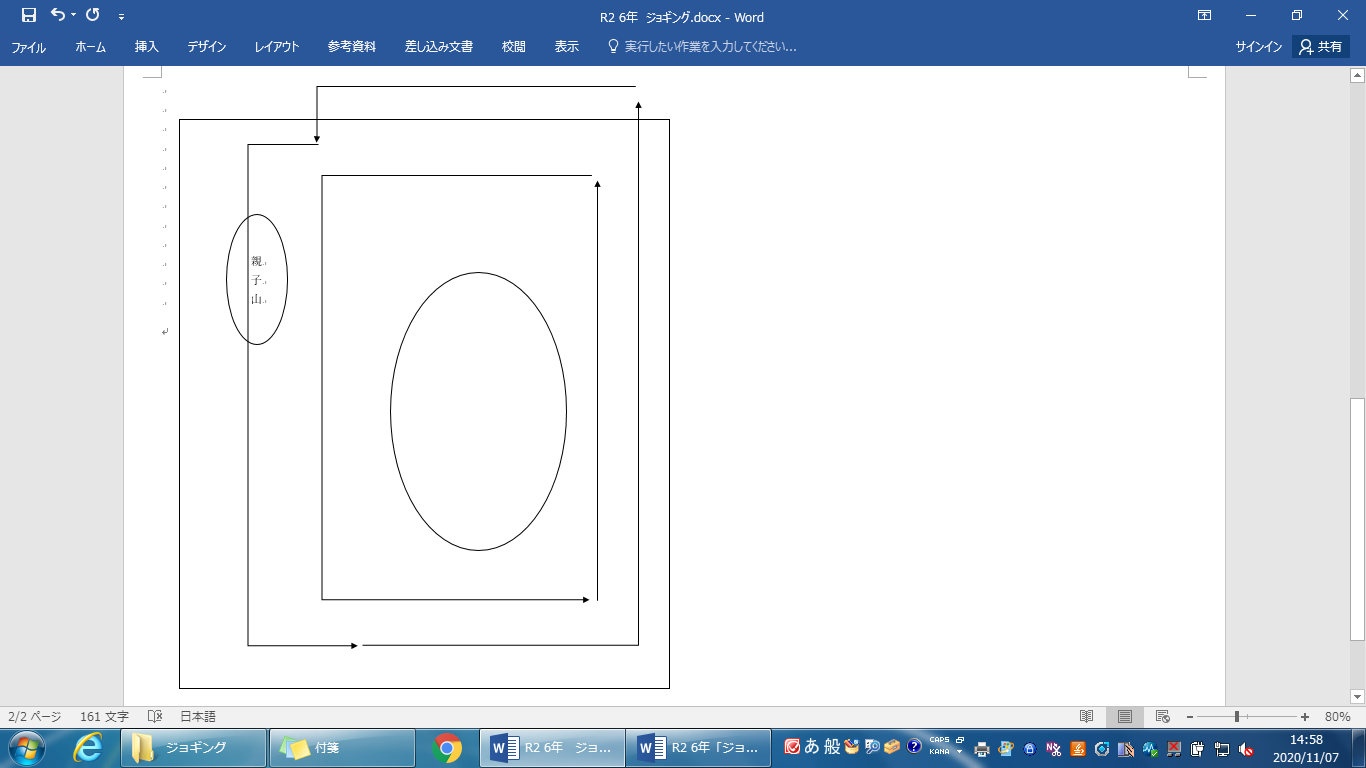 １・準備運動・集合２・　〇分間走３・ジョギングの記録・準備、入れ替わり４・　〇分間走５・ふりかえり日付月　　　　日月　　　　日月　　　　日月　　　　日走る前のバロメータ体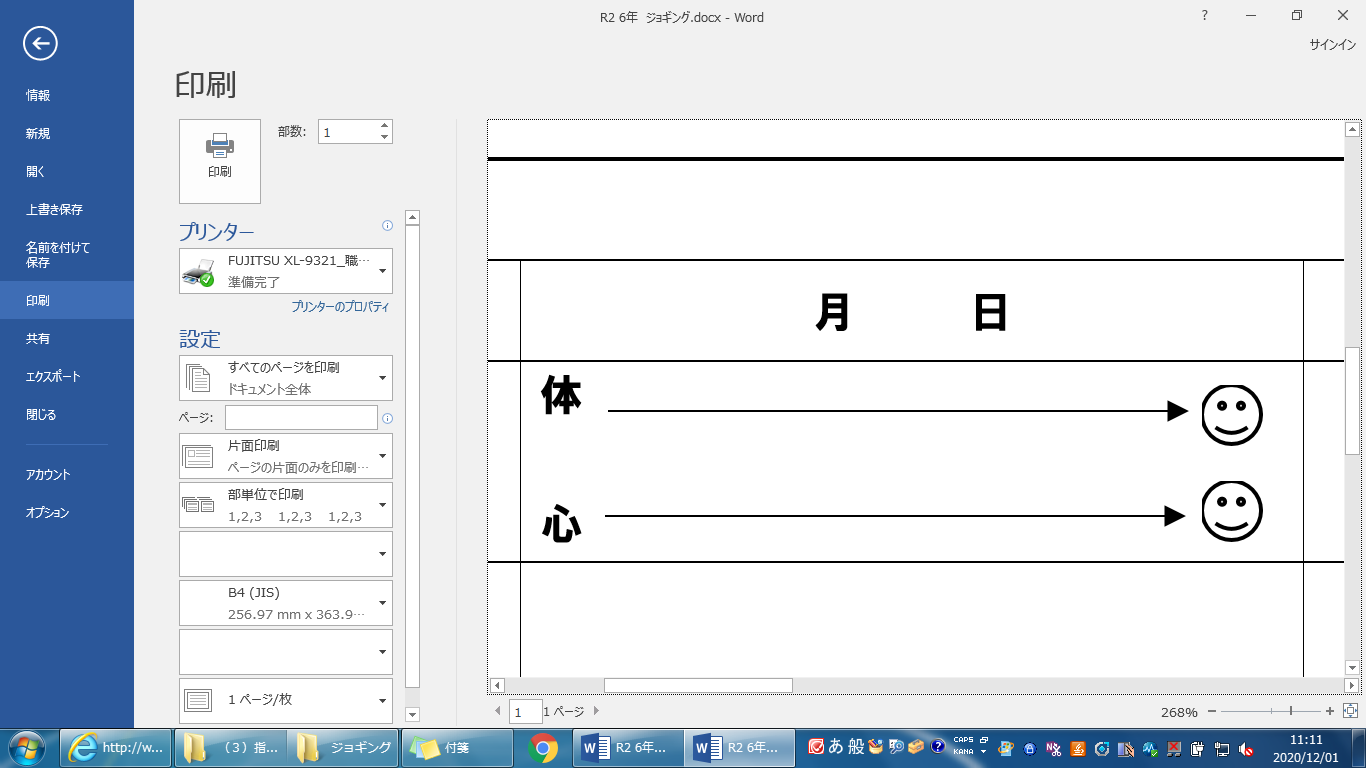 心～めあて～運動との関わり方心拍数前　　　　　　　　　　　/後　　前　　　　　　　　　　　/後　前　　　　　　　　　　　/後　前　　　　　　　　　　　/後　走ったコースＡ・・・　　　周、Ｂ・・・　　　周、Ｃ・・・　　　周Ａ・・・　　　周、Ｂ・・・　　　周、Ｃ・・・　　　周Ａ・・・　　　周、Ｂ・・・　　　周、Ｃ・・・　　　周Ａ・・・　　　周、Ｂ・・・　　　周、Ｃ・・・　　　周走った後のバロメータ～ふりかえり～運動との関わり方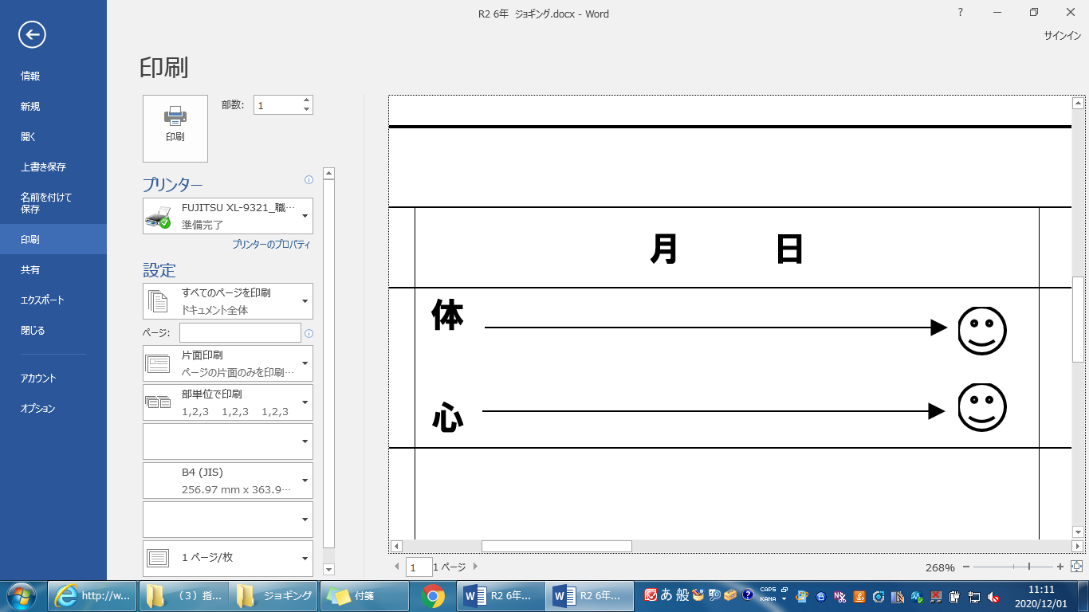 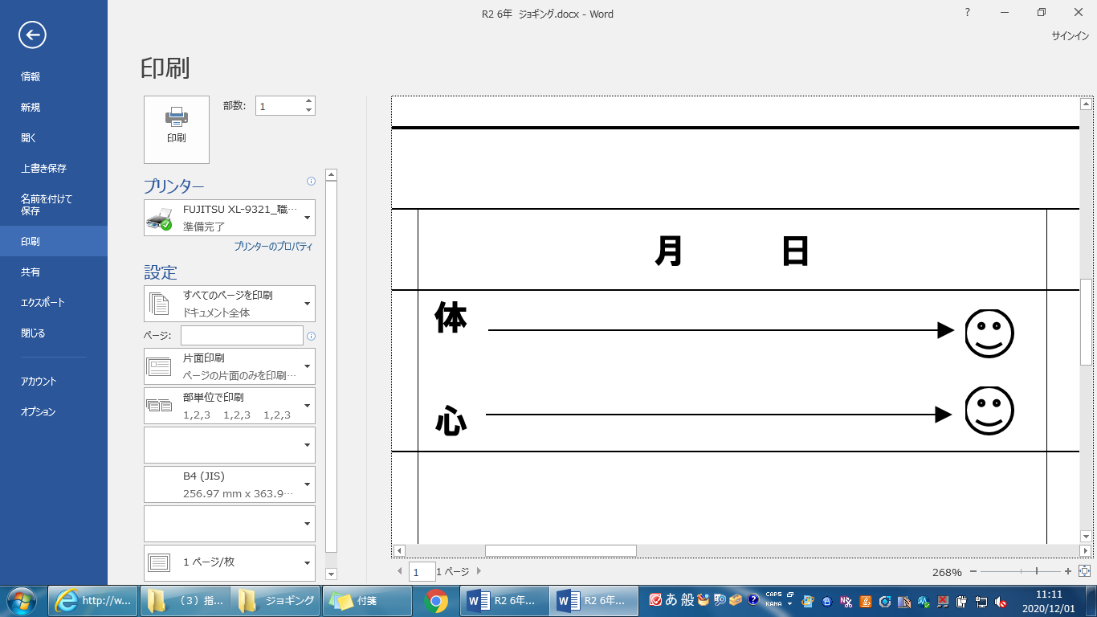 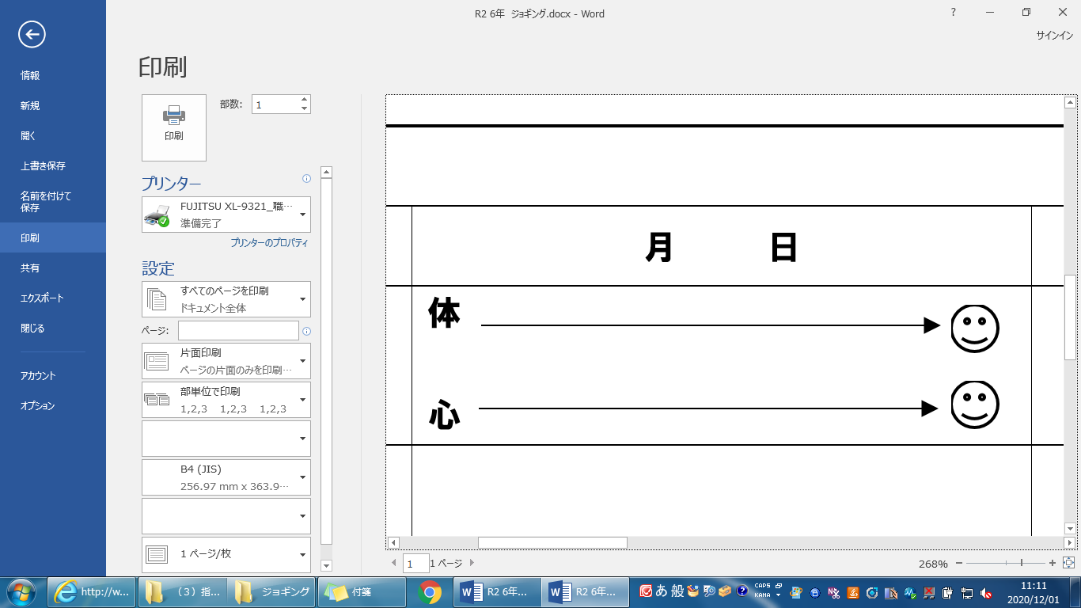 